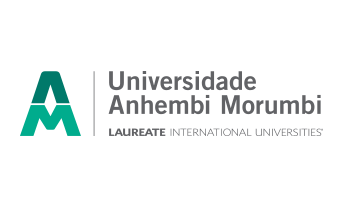 Comitê de Ética em PesquisaSugestão de ModelosTERMO DE CONSENTIMENTO LIVRE E ESCLARECIDO – TCLEORIENTAÇÕES IMPORTANTESO TCLE deverá ser elaborado em linguagem acessível à compreensão dos participantes da pesquisa e impresso em papel com o logo da Universidade Anhembi Morumbi, assim como em duas vias, ficando uma com o participante da pesquisa e outra arquivada pelo pesquisador.Quando as pesquisas envolverem crianças e adolescentes, estes deverão participar ativamente do processo de obtenção do consentimento. Neste caso, serão elaborados dois termos de consentimento (TCLE): um para o menor (sendo convidado a participar da pesquisa) e outro para o responsável legal (sendo informado que o menor está sendo convidado para participar da pesquisa) solicitando sua autorização.Quando os projetos de pesquisa forem realizados com menores de idade em creches, escolas etc. cabe aos representantes legais dos participantes (família, tutor) terem conhecimento e assinar o Termo de Consentimento Livre e Esclarecido. Contudo, o consentimento do próprio participante, mesmo em situação de limitação de competência para decisões autônomas, deve ser obtido. Os responsáveis pelas instituições (escolas, creches etc.) não têm autoridade para dar ou assinar o TCLE, mas devem assinar um documento de autorização de contato com os alunos, assumindo as responsabilidades.Quando o estudo tiver cooperação estrangeira; envolver armazenamento de material biológico; banco de dados ou remessa de material biológico para o exterior devem ser observadas as Resoluções: Cooperação estrangeira (Resolução 292/99-CNS); Genética Humana (Resolução 340/04-CNS); Armazenamento de material biológico (Resolução 441/11-CNS).ASPECTOS A SEREM INCLUÍDOS NO TCLEConvite ao participante da pesquisa.Título da pesquisa.Descrição da justificativa e dos objetivos.Descrição dos procedimentos que serão utilizados na pesquisa.Os métodos alternativos existentes.Descrição dos desconfortos, riscos e benefícios.Indicação que o sujeito da pesquisa terá o acompanhamento e assistência dos responsáveis pela pesquisa, com esclarecimento de qualquer dúvida sobre a pesquisa, antes, durante e após o término da mesma (colocar endereço e telefone do coordenador da pesquisa).Indicação eu o sujeito da pesquisa tem a liberdade de se retirar da pesquisa sem prejuízo algum para si ou familiares.Garantia de privacidade quanto aos dados obtidos na pesquisa.Indicação das formas de ressarcimento das despesas decorrentes da pesquisa.Indicação das formas de indenização de eventuais danos que possam ocorrer decorrentes da pesquisa.Indicação de que o Termo de Consentimento será elaborado em duas vias, e que o sujeito da pesquisa receberá uma cópia e a outra será arquivada pelo pesquisador.Indicação do Consentimento Livre e Esclarecido.Indicação para nome, rubrica em todas as páginas (após a aprovação) e assinatura ou impressão datiloscópica.Indicação para nome, rubrica em todas as páginas (após a aprovação) e assinatura do pesquisador.Todas as páginas devem ser numeradas.ATENÇÃO: Este se constitui em um MODELO para a elaboração do TCLE. É importante adaptá-lo às necessidades/características de sua pesquisa.ATENÇÃO: Este se constitui em um MODELO para a elaboração da Carta de Autorização. É importante adaptá-la às necessidades/características de sua pesquisa.ATENÇÃO: Este se constitui em um MODELO para a elaboração do Termo de Confidencialidade. É importante adaptá-lo às necessidades/características de sua pesquisa.ATENÇÃO: Este se constitui em um MODELO para a elaboração do Termo de Assentimento Livre e Esclarecido. É importante adaptá-lo às necessidades/características de sua pesquisa.ATENÇÃO: Este se constitui em um MODELO para a elaboração do Termo de Assentimento Livre e Esclarecido. É importante adaptá-lo às necessidades/características de sua pesquisa.ATENÇÃO: Este se constitui em um MODELO para a elaboração da Carta de Autorização. É importante adaptá-la às necessidades/características de sua pesquisa.